แบบสอบถามความตระหนักรู้ด้านความปลอดภัยในสำนักงานของบุคลากรจุฬาลงกรณ์มหาวิทยาลัยคำชี้แจง1. แบบสอบถามนี้เป็นส่วนหนึ่งของโครงการยกระดับความปลอดภัยและสภาพแวดล้อมในการทำงานของสำนักงาน ประจำปี 2567 ดำเนินการโดยศูนย์ความปลอดภัย อาชีวอนามัยและสิ่งแวดล้อม จุฬาฯ2. แบบสอบถามนี้ใช้เพื่อสำรวจความตระหนักรู้ด้านความปลอดภัยสำนักงานของบุคลากรจุฬาลงกรณ์มหาวิทยาลัย สำหรับสำนักงานที่เข้าร่วมโครงการฯ โดยบุคลากรสำนักงานทุกคนต้องทำแบบสอบถามนี้ให้ครบถ้วน
3. แบบสอบถามนี้ใช้โดยการตอบแบบสอบถามแบบออนไลน์ ซึ่งจะใช้เวลาประมาณ 3 นาที
4. แบบสอบถามนี้ ประกอบด้วย 2 ส่วน ดังนี้
	ส่วนที่ 1 ข้อมูลทั่วไป จำนวน 4 ข้อ
	ส่วนที่ 2 ความตระหนักรู้เกี่ยวกับความปลอดภัยสำนักงาน จำนวน 25 ข้อ5. ข้อมูลที่ได้จากการสำรวจจะถูกเก็บเป็นความลับ และนำเสนอในภาพรวมเพื่อพัฒนาหรือปรับปรุงความปลอดภัยในสำนักงานต่อไป6. กรณีมีข้อสงสัยเกี่ยวกับแบบสอบถามฉบับนี้ สามารถติดต่อ ดร.จุฑาสิริ โรหิตรัตนะ ศูนย์ความปลอดภัย อาชีว อนามัยและสิ่งแวดล้อม จุฬาฯ โทร 02-218-6190 หรือ อีเมล์ Juthasiri.r@chula.ac.th

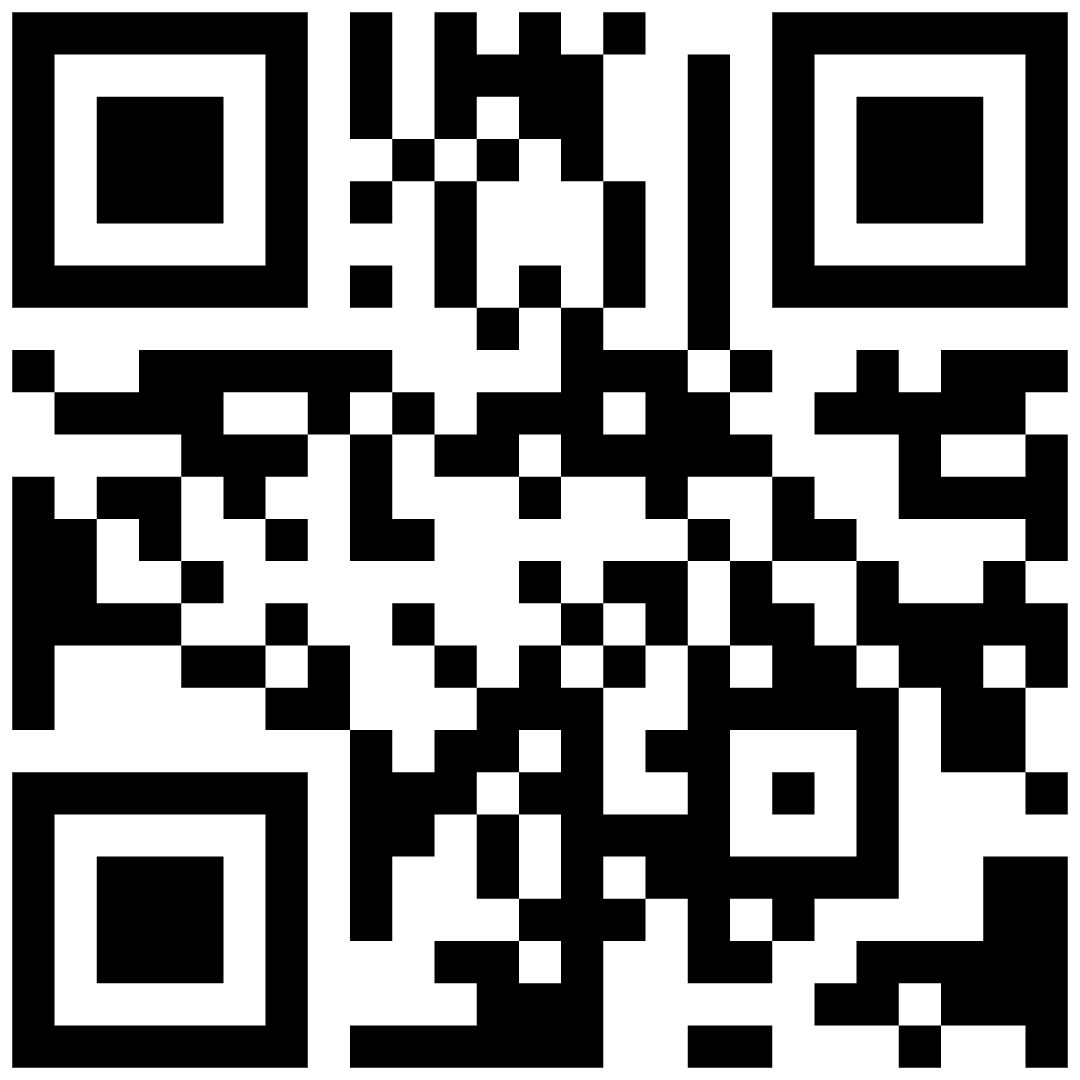 ส่วนที่ 1 ข้อมูลทั่วไป1. ชื่อ-นามสกุล............................................................................................2. คณะ/วิทยาลัย/สถาบัน/ศูนย์/อื่นๆ……….…………………………………………………………………………3. ภาควิชา/กลุ่มงาน…………………………………………………………………………………….………4. อายุงานที่ปฏิบัติงานในจุฬาลงกรณ์มหาวิทยาลัย ......ปี .....เดือน ส่วนที่ 2 ความตระหนักรู้เกี่ยวกับความปลอดภัยสำนักงานคำชี้แจง จงเลือกระดับความตระหนักรู้ของท่านเกี่ยวกับความปลอดภัยสำนักงานโดยใช้ระดับการตระหนักรู้ ดังนี้	ตัวเลข					ระดับความตระหนักรู้	5					เห็นด้วยมากที่สุด	4					เห็นด้วยมาก	3					ไม่แน่ใจ	2					เห็นด้วยน้อย		1					เห็นด้วยน้อยที่สุดความตระหนักรู้เกี่ยวกับความปลอดภัยสำนักงานระดับความตระหนักรู้ระดับความตระหนักรู้ระดับความตระหนักรู้ระดับความตระหนักรู้ระดับความตระหนักรู้ความตระหนักรู้เกี่ยวกับความปลอดภัยสำนักงาน543211. การบริหารจัดการด้านความปลอดภัย1. การบริหารจัดการด้านความปลอดภัย1. การบริหารจัดการด้านความปลอดภัย1. การบริหารจัดการด้านความปลอดภัย1. การบริหารจัดการด้านความปลอดภัย1. การบริหารจัดการด้านความปลอดภัย1.1 ท่านเข้าใจและปฏิบัติตามนโยบายด้านความปลอดภัยฯ ของส่วนงาน1.2 ท่านเข้าใจและปฏิบัติตามแนวปฏิบัติ/มาตรการด้านความปลอดภัยฯ ของส่วนงาน1.3 ท่านทราบผู้รับผิดชอบการดำเนินงานด้านความปลอดภัยฯ ของส่วนงาน1.4 ท่านปฏิบัติงานโดยคำนึงถึงความปลอดภัยเป็นสำคัญ1.5 ท่านมีส่วนร่วมและ/หรือร่วมแสดงความเห็นในการบริหารจัดการด้านความปลอดภัยฯ ของส่วนงาน2. การให้ความรู้และสร้างจิตสำนึกด้านความปลอดภัย2. การให้ความรู้และสร้างจิตสำนึกด้านความปลอดภัย2. การให้ความรู้และสร้างจิตสำนึกด้านความปลอดภัย2. การให้ความรู้และสร้างจิตสำนึกด้านความปลอดภัย2. การให้ความรู้และสร้างจิตสำนึกด้านความปลอดภัย2. การให้ความรู้และสร้างจิตสำนึกด้านความปลอดภัย2.1 ท่านได้รับการอบรมความรู้ด้านความปลอดภัยสำนักงาน และนำมาปฏิบัติ2.2 ท่านได้เข้าร่วมกิจกรรมส่งเสริมด้านความปลอดภัยสำนักงาน และนำมาปฏิบัติ2.3 ท่านได้รับข้อมูลข่าวสารความรู้ด้านความปลอดภัยสำนักงาน และนำมาปฏิบัติ3. ความปลอดภัยในการทำงานของพื้นที่สำนักงาน3. ความปลอดภัยในการทำงานของพื้นที่สำนักงาน3. ความปลอดภัยในการทำงานของพื้นที่สำนักงาน3. ความปลอดภัยในการทำงานของพื้นที่สำนักงาน3. ความปลอดภัยในการทำงานของพื้นที่สำนักงาน3. ความปลอดภัยในการทำงานของพื้นที่สำนักงาน3.1 ท่านจัดพื้นที่ทำงานและ/หรือพื้นที่ใช้สอยอย่างเป็นสัดส่วน และสะดวกต่อการปฏิบัติงาน3.2 ท่านจัดพื้นที่ทำงานในสำนักงานที่สามารถอพยพได้ง่ายเมื่อเกิดเหตุฉุกเฉิน3.3 ท่านสามารถปรับเฟอร์นิเจอร์และอุปกรณ์ในการทำงานให้เหมาะสมกับสรีระของท่าน 3.4 ท่านมีสภาพแวดล้อมในการทำงาน เช่น แสง เสียง อุณหภูมิ คุณภาพอากาศ การระบายอากาศ เป็นต้น ที่เหมาะสม3.5 ท่านทราบลักษณะของป้ายสัญลักษณ์ความปลอดภัย และ/หรือ ป้ายเตือนอันตราย และ/หรือ อุปกรณ์แจ้งเหตุฉุกเฉิน เช่น ป้ายทางออกฉุกเฉิน3.6 ท่านมีชุดปฐมพยาบาลและเวชภัณฑ์ไว้ในสำนักงาน4. การจัดการขยะ4. การจัดการขยะ4. การจัดการขยะ4. การจัดการขยะ4. การจัดการขยะ4. การจัดการขยะ4.1 ท่านสามารถทิ้งขยะสำนักงานได้อย่างถูกต้อง 4.2 ท่านสามารถทิ้งขยะอันตรายจากสำนักงานได้อย่างถูกต้อง4.3 ท่านสามารถจัดการครุภัณฑ์ที่ไม่ใช้แล้วของสำนักงาน ได้อย่างเหมาะสม5. การจัดการทรัพยากรและพลังงาน5. การจัดการทรัพยากรและพลังงาน5. การจัดการทรัพยากรและพลังงาน5. การจัดการทรัพยากรและพลังงาน5. การจัดการทรัพยากรและพลังงาน5. การจัดการทรัพยากรและพลังงาน5.1 ท่านใช้ไฟฟ้า น้ำ และวัสดุสำนักงาน อย่างประหยัดและเหมาะสม6. ลักษณะทางกายภาพของสำนักงาน6. ลักษณะทางกายภาพของสำนักงาน6. ลักษณะทางกายภาพของสำนักงาน6. ลักษณะทางกายภาพของสำนักงาน6. ลักษณะทางกายภาพของสำนักงาน6. ลักษณะทางกายภาพของสำนักงาน6.1 ท่านเห็นลักษณะทางภาพของสำนักงานโดยรวมมีสภาพปลอดภัย และใช้งานได้เป็นอย่างดี6.2 ท่านทราบว่ามีการตรวจสอบ ดูแล และบำรุงรักษา ระบบประกอบอาคาร เช่น ระบบไฟฟ้า ระบบระบายอากาศ ระบบสุขาภิบาล เป็นต้น อย่างสม่ำเสมอ7. การบริหารความเสี่ยงและตอบโต้เหตุฉุกเฉิน7. การบริหารความเสี่ยงและตอบโต้เหตุฉุกเฉิน7. การบริหารความเสี่ยงและตอบโต้เหตุฉุกเฉิน7. การบริหารความเสี่ยงและตอบโต้เหตุฉุกเฉิน7. การบริหารความเสี่ยงและตอบโต้เหตุฉุกเฉิน7. การบริหารความเสี่ยงและตอบโต้เหตุฉุกเฉิน7.1 ท่านสามารถประเมินความเสี่ยงและควบคุมอันตรายในการทำงานสำนักงานได้7.2 ท่านทราบช่องทางติดต่อและเส้นทางอพยพกรณีเกิดเหตุฉุกเฉิน7.3 ท่านได้เข้าร่วมฝึกซ้อมอัคคีภัยทุกปี7.4 ท่านทราบขั้นตอนการรายงานอุบัติการณ์ที่เกิดขึ้นของ สำนักงาน8. การจัดการข้อมูลและเอกสาร8. การจัดการข้อมูลและเอกสาร8. การจัดการข้อมูลและเอกสาร8. การจัดการข้อมูลและเอกสาร8. การจัดการข้อมูลและเอกสาร8. การจัดการข้อมูลและเอกสาร8.1 ท่านมีส่วนร่วมในการจัดการเอกสารต่าง ๆ ของสำนักงาน รวมถึงเอกสารที่เกี่ยวข้องกับความปลอดภัย